How has conflict affected people in the past and present? 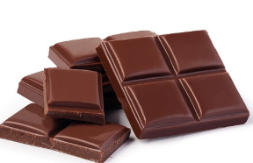 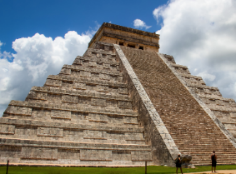 